Ссылки на видеоролики:https://www.youtube.com/watch?v=UgfWhBHyZxAhttps://www.youtube.com/watch?v=2LUL9uco9FYФотографии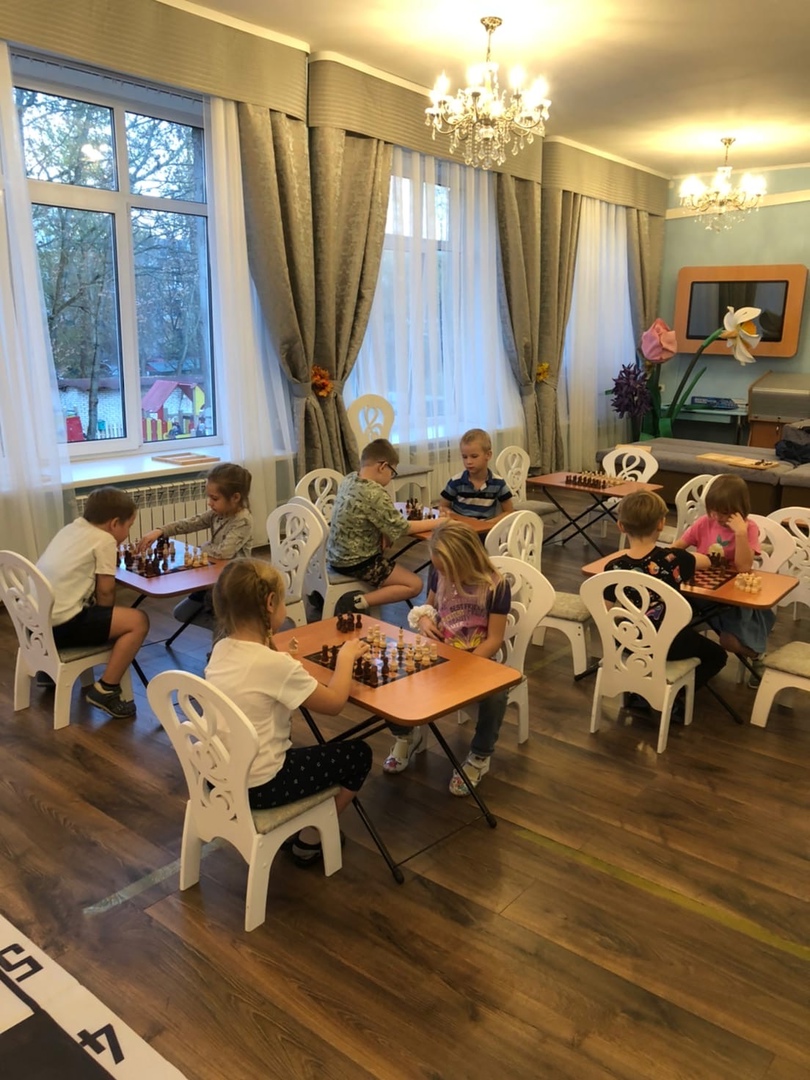 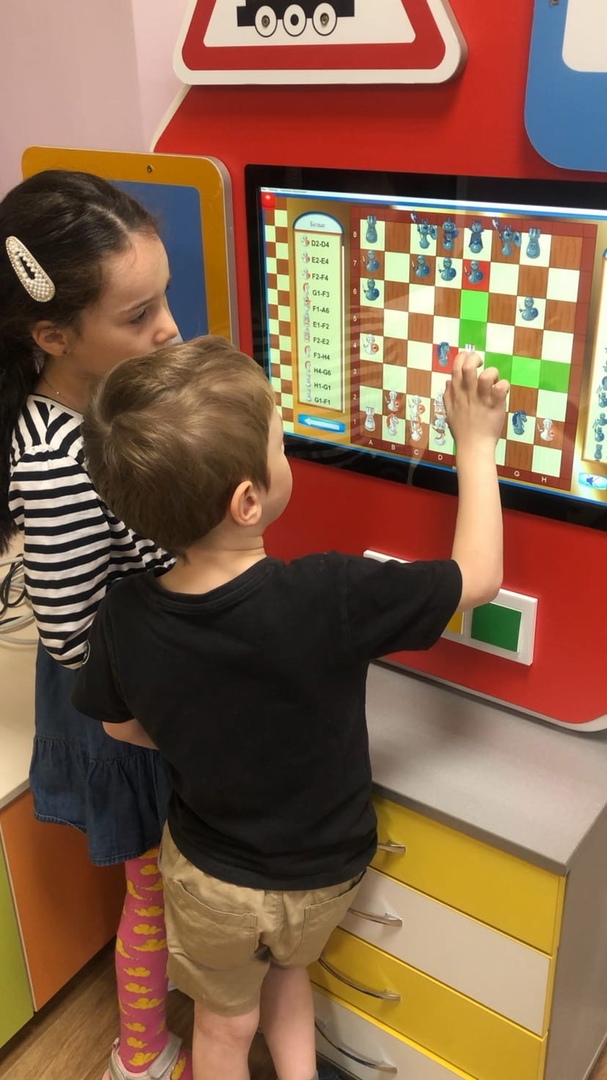 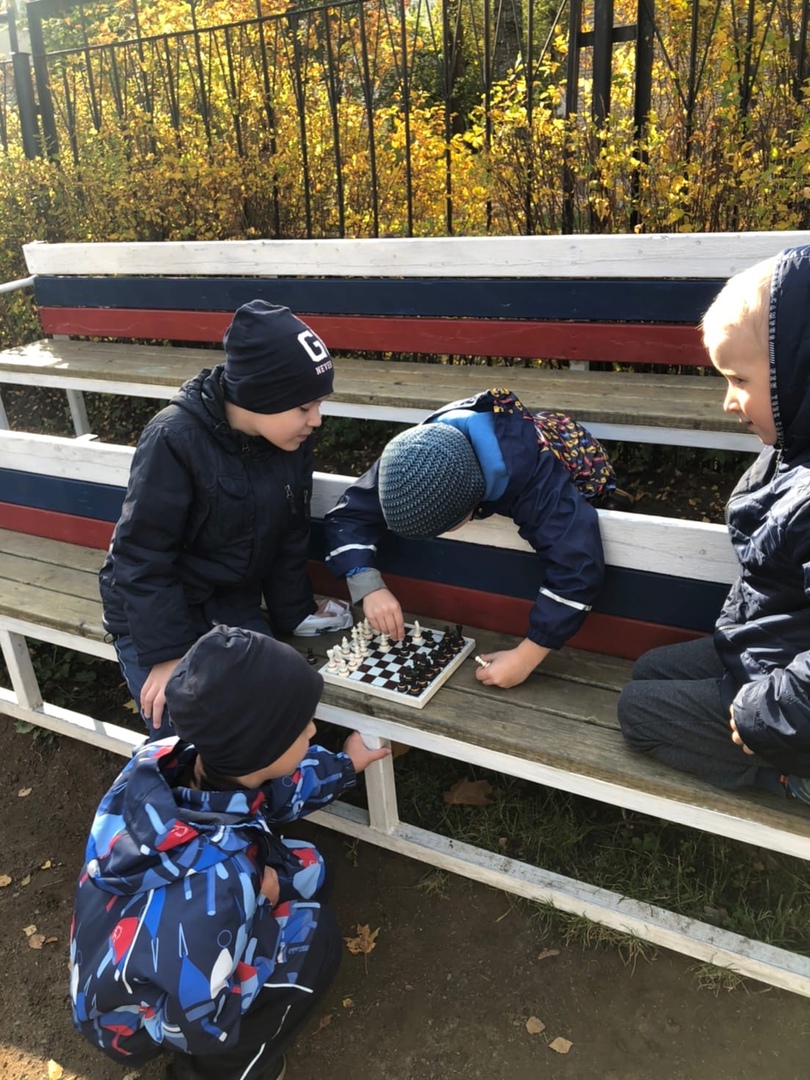 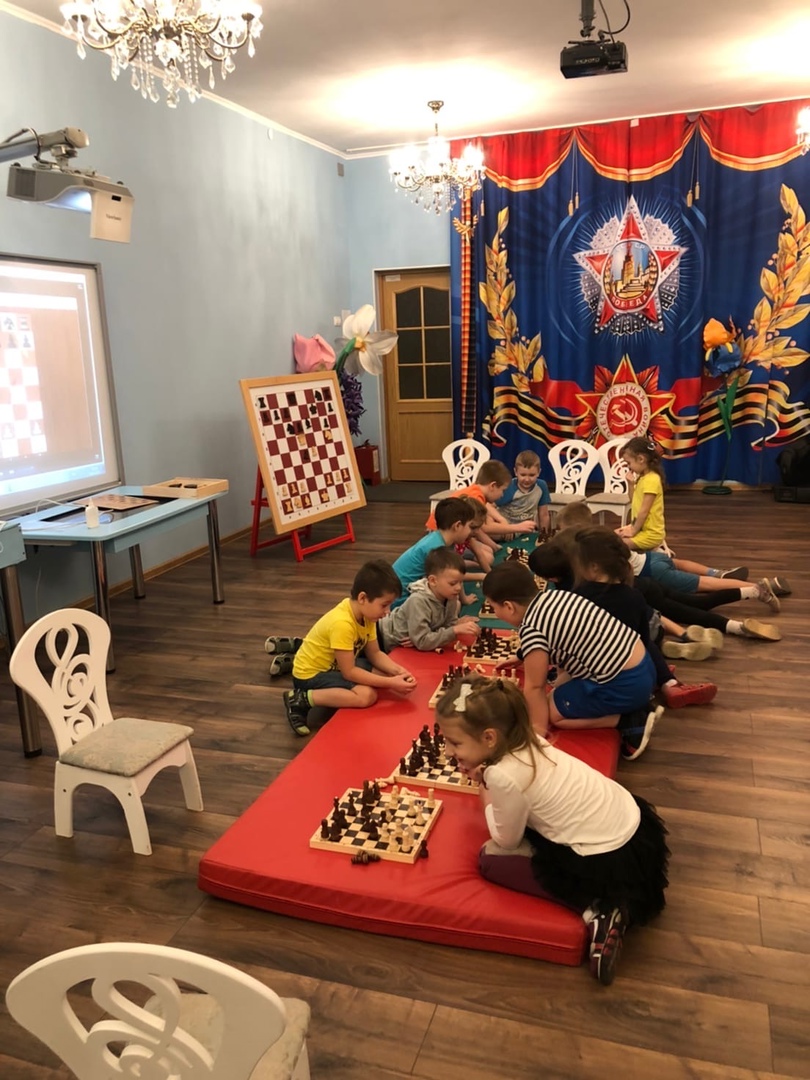 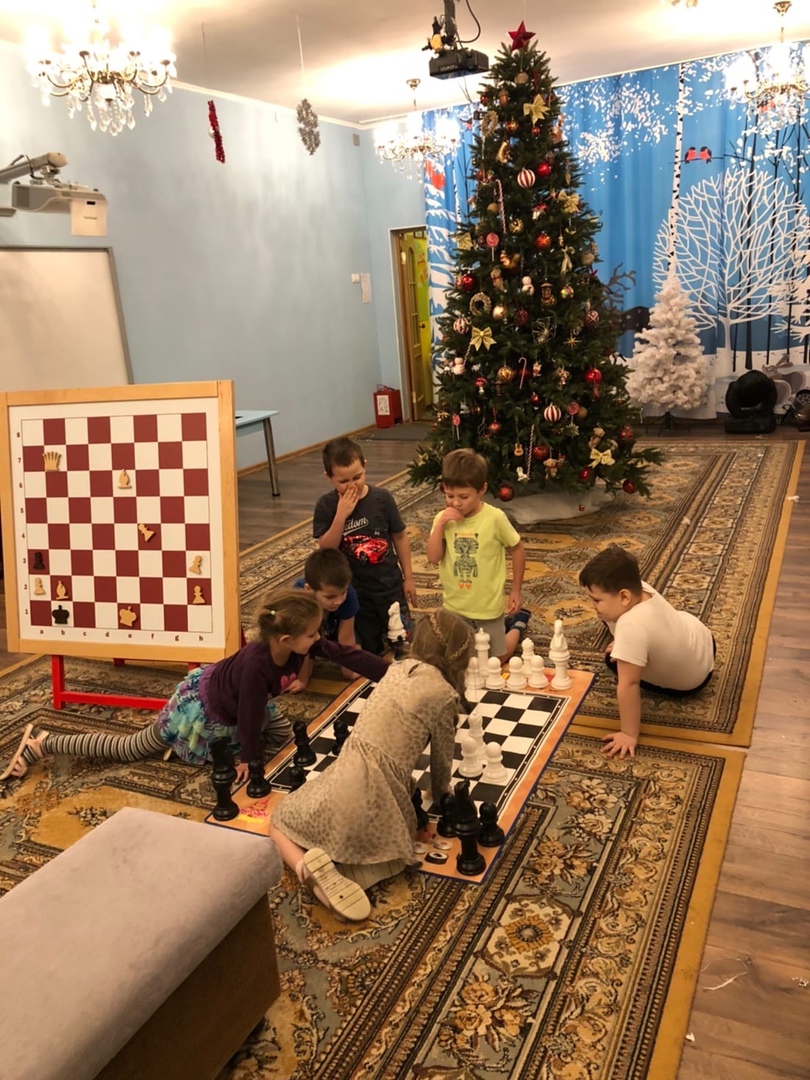 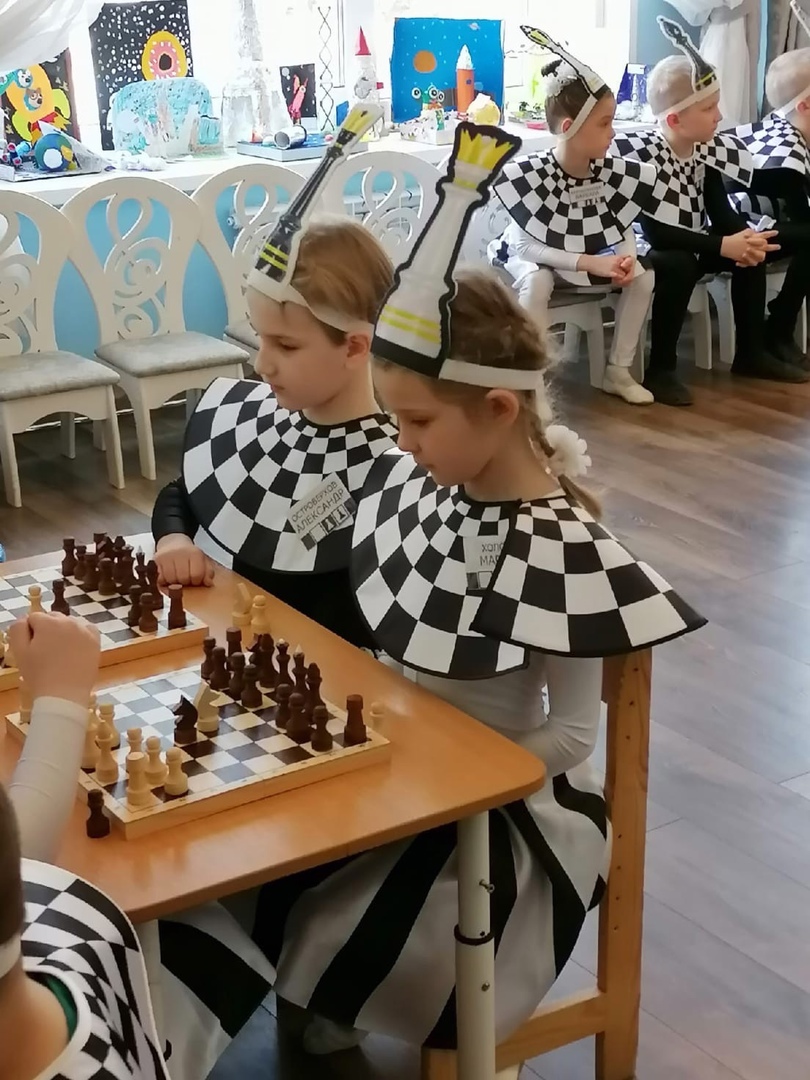 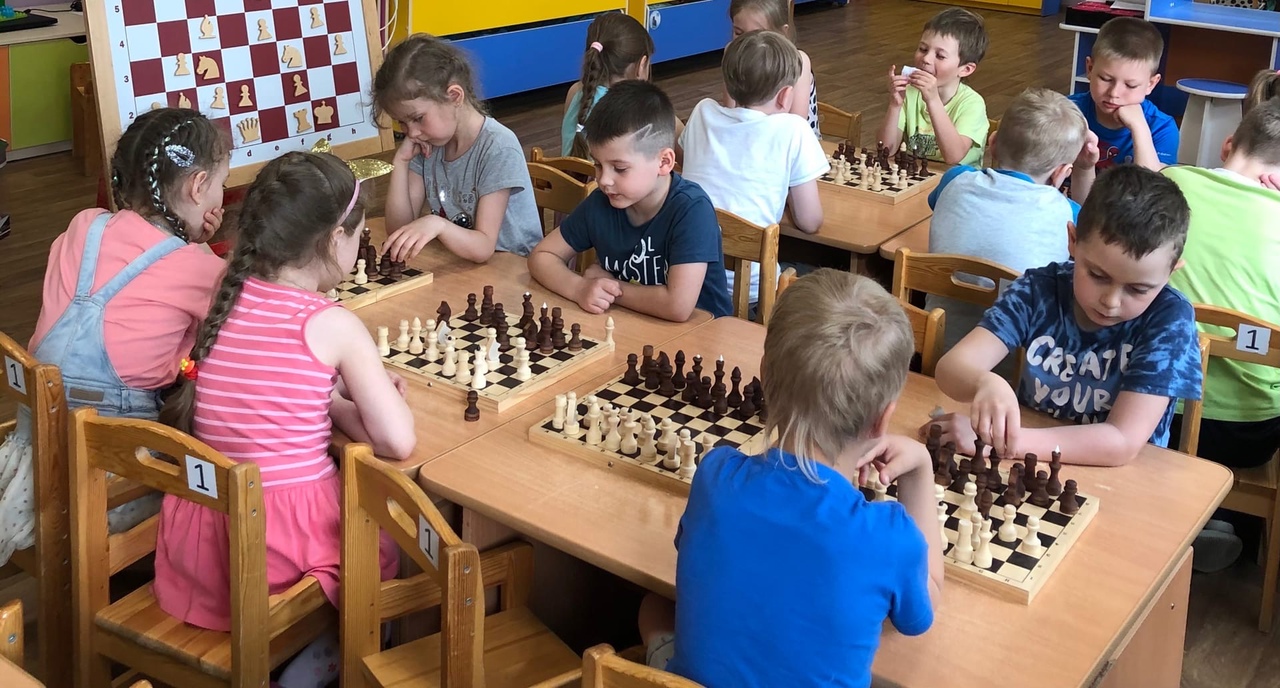 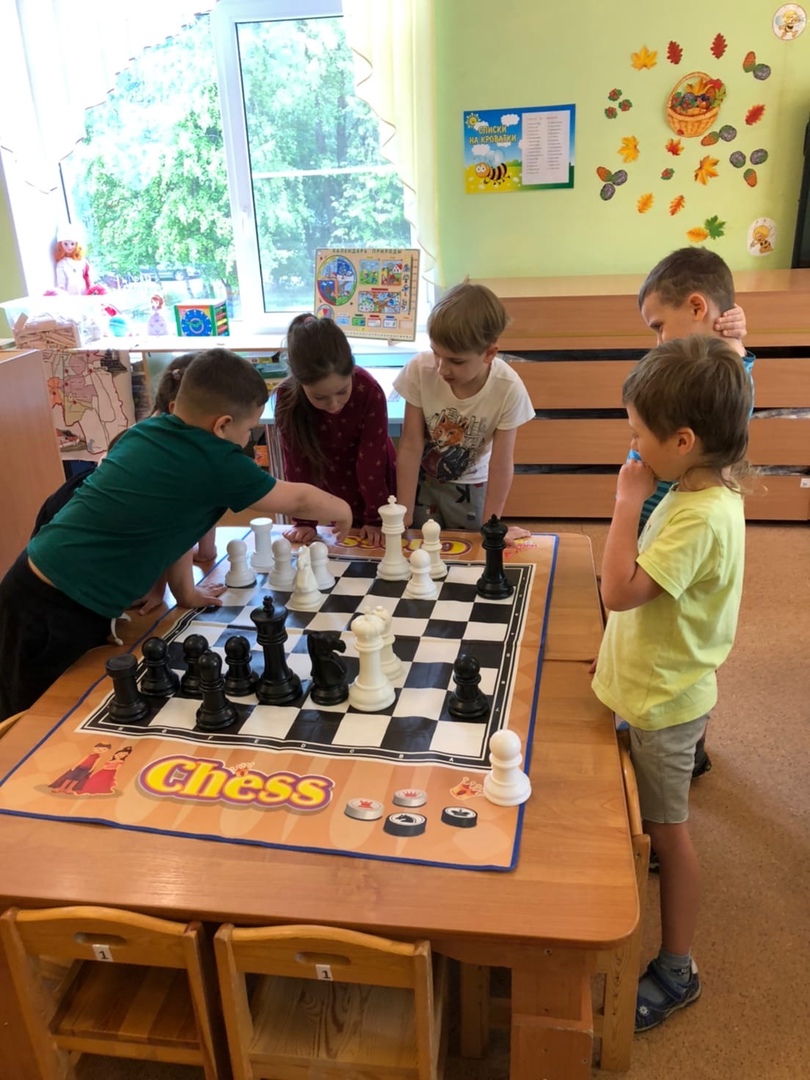 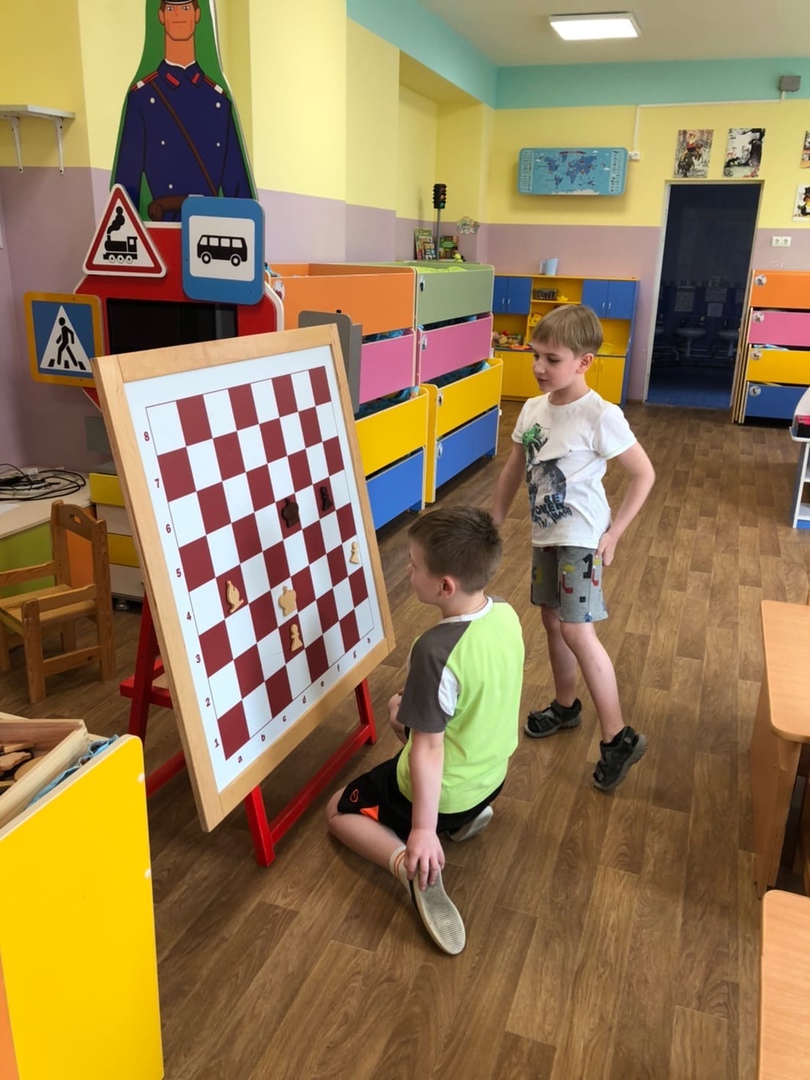 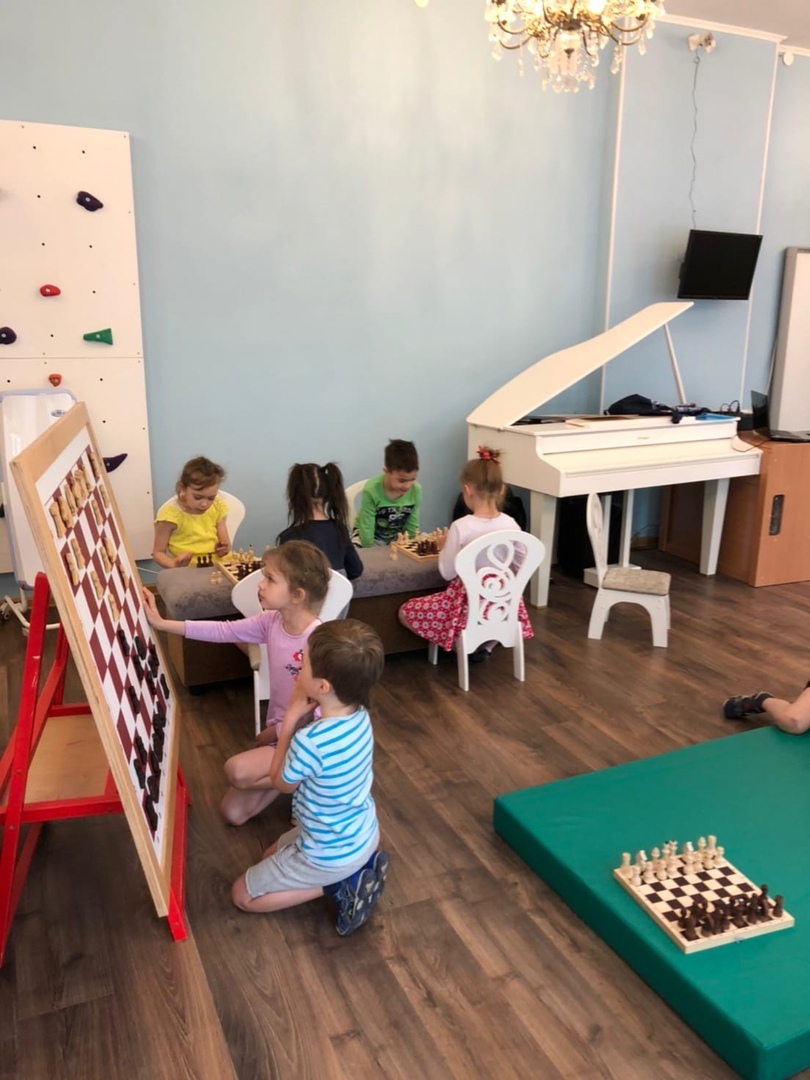 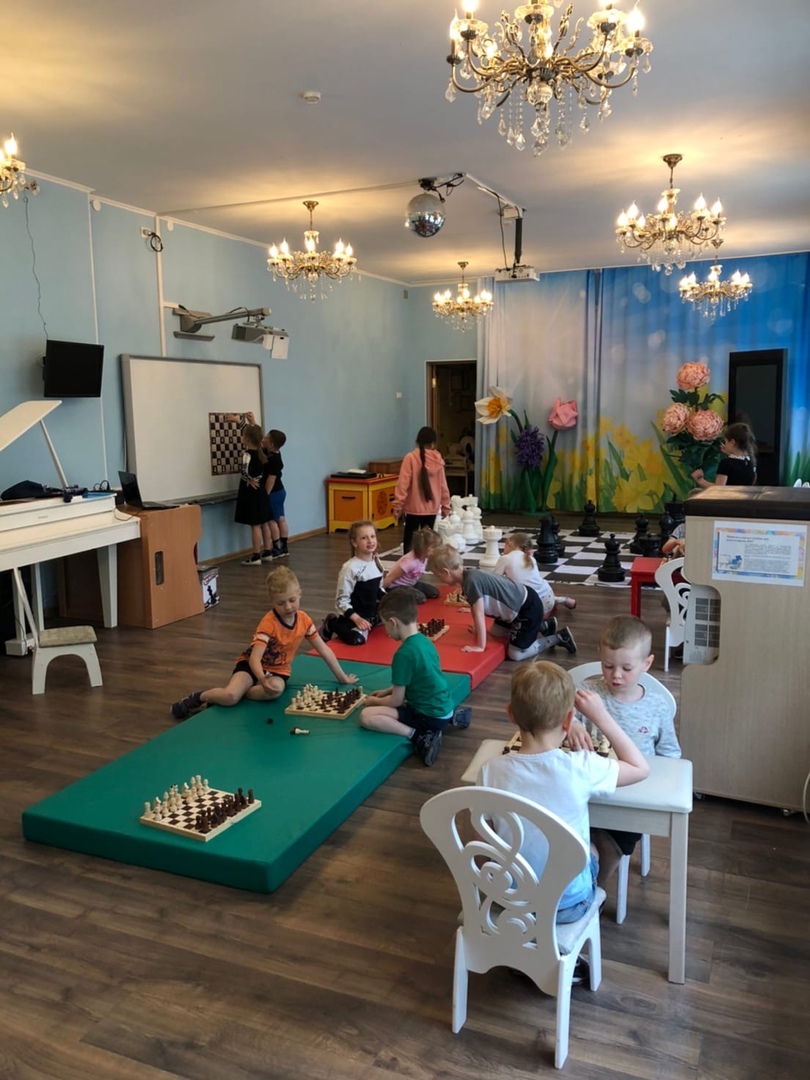 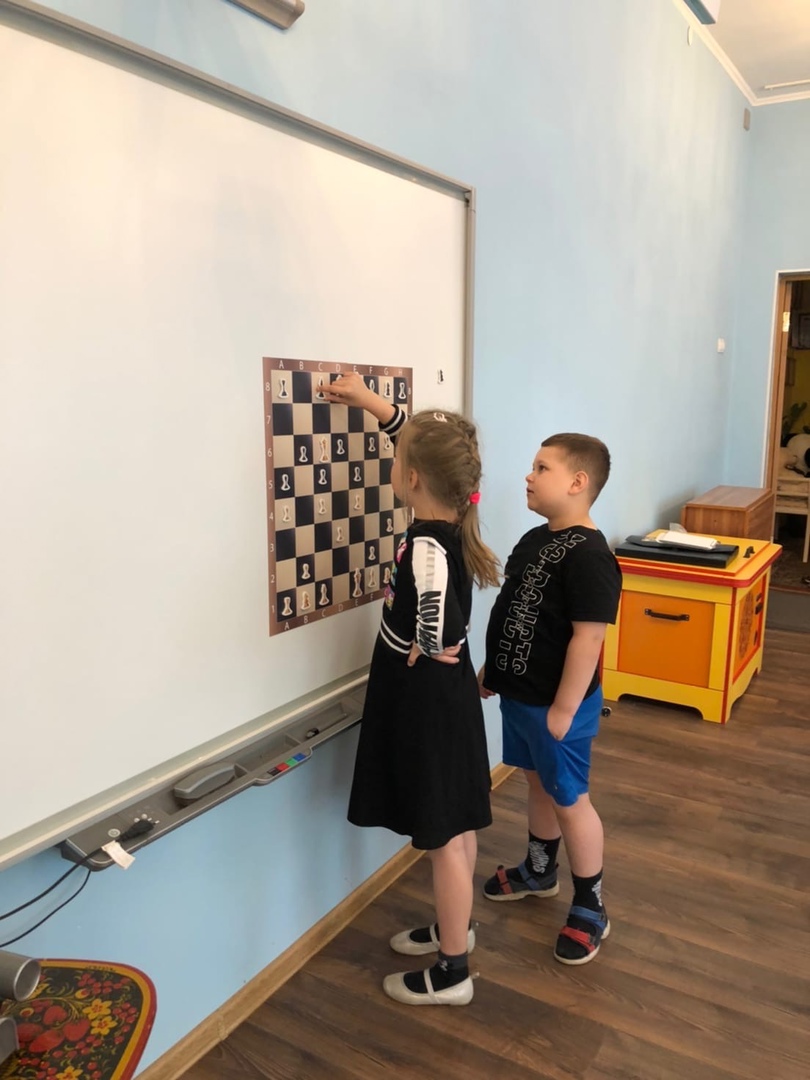 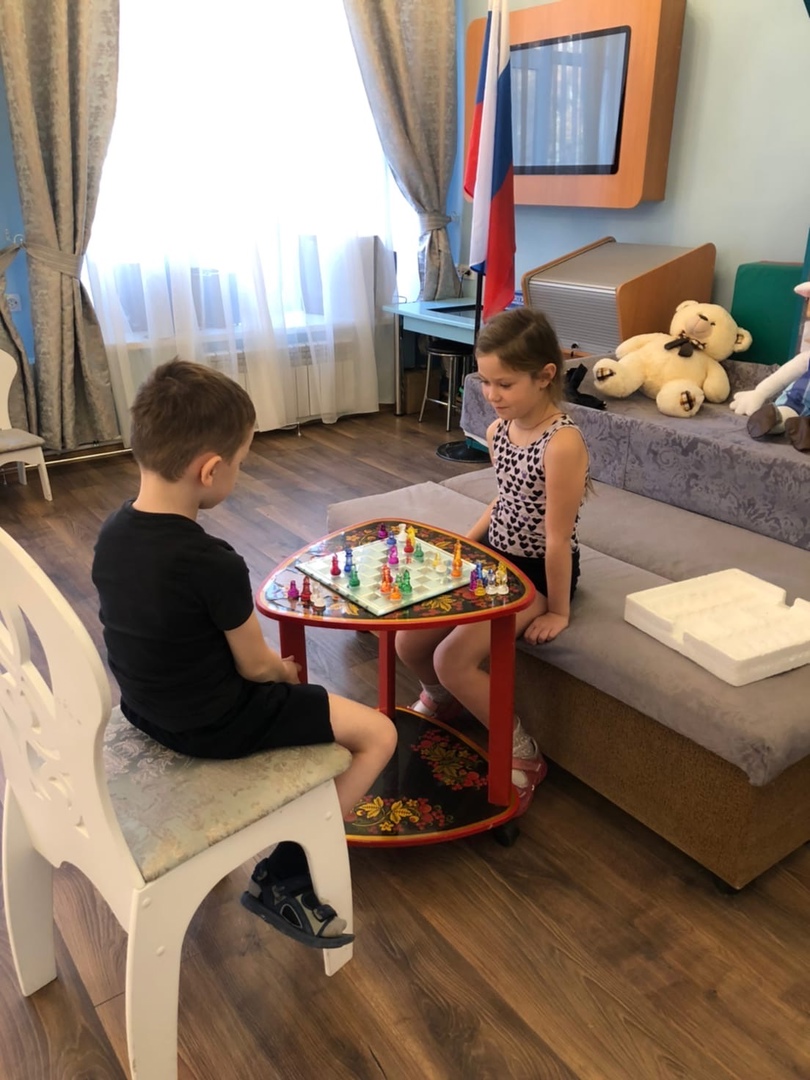 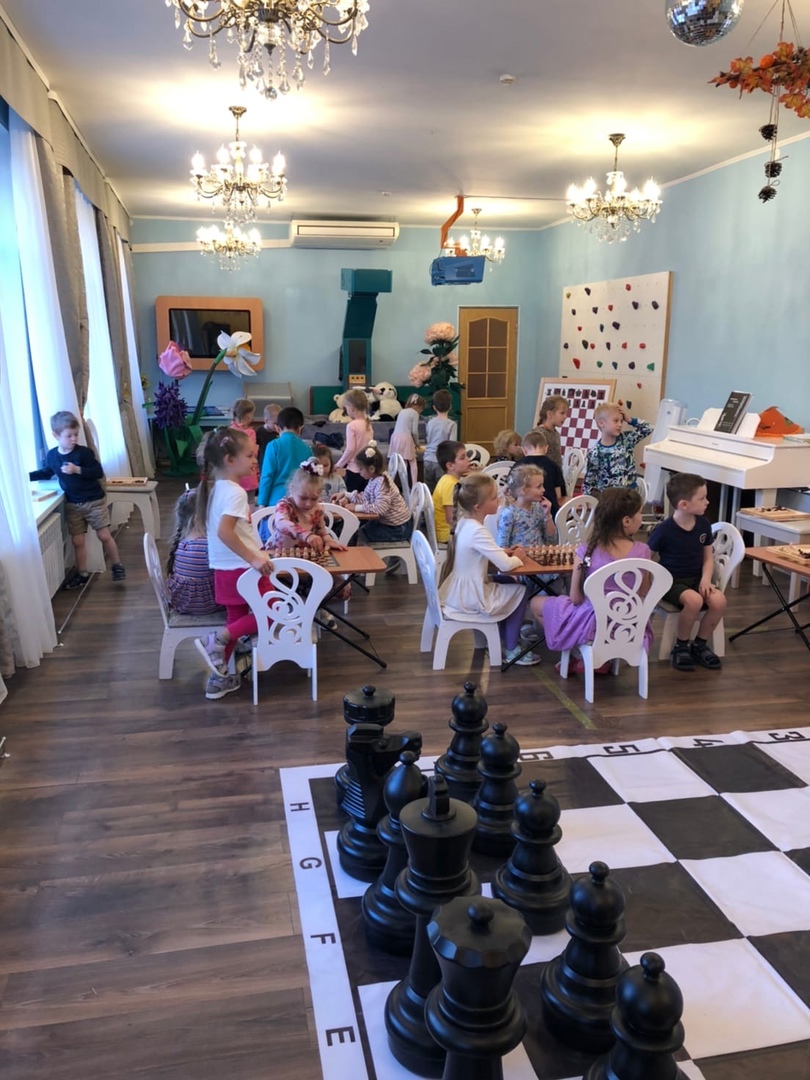 